VENEROLOGIKlamydiaAgens: Chlamydia trachomatisHandläggning: Anamnes, sexualanamnes, statusProvtagning:klamydia-PCR första portionen urin och även vaginalsekret för kvinnor.Behandling: T Doxycyklin 0.2 g dag 1, därefter 0.1 g x 1 i 8 dagar.Information (om skyldighet att använda kondom och att upplysa partner om smittan tills behandling är klar), smittskyddsanmälan om positivt test och ev smittspårning (om andra sexuella kontakter funnits).Komplikationer: Kvinnor: Endometrit, salpingit, perihepatit, periappendicit.Män: Epididymit.GonorréAgens: Neisseria gonorrhoeaeProvtagning och undersökning:Män: gonorré-PCR urin, uretrasekret (främre delen).Kvinnor: gonorré-PCR urin, cervix- eller vaginalsekret.Om positivt prov görs odling för resistensbestämning.Direktmikroskopi på uretrasekret.ospecifik uretrit/cervicit,Humant papillomvirusOrsakar kondylom.Behandling: Expektans (spontanregress),
Lokalbehandling podofyllotoxin lösning eller kräm.
Vårtor på keratiniserad hud, såsom pubisområdet och perianalt, svarar sämre. Dessa avlägsnas med kirurgisk teknik såsom sax, bränning/frysning eller med laser. 
Lokal behandling med imiquimod är ett alternativ.Gential herpes simplexAgens: HSV (herpes simplex virus)Diagnostik: Herpes-PCR från blåsbotten.Behandling: T Valaciklovir po. Aciklovir omvandlas via herpesvirusspecifikt enzym (tymidinkinas) och sedan vidare till nukleosidanalog som substrat med hög affinitet för virala DNA-polymeraser och terminerar virala DNA-kedjan. Toxiciteten gentemot icke herpesinfekterade celler är därför låg.Vid primärinfektioner 10 dagars behandling, vid recidiverande infektion 5 dagar.Vid täta återfall (5-6 om året) överväg profylax T Valaciklovir 500 mg 1x1 i ett år.LuesAgens: Treponema pallidumOspecifika tester ex VDRL och Treponema screening (dessa är vanligast i Sverige), RPR, WR används vid screening och uppföljning efter behandling.Specifika tester ex TPPA, TPHA, EIA används för konfirmation efter positivt screeningstest.Symtom: Primärskleros/hård schanker = sårbildning på inokulationsstället. Typiskt debutsymtom. Såret är indurerat, oömt och med en ren sårbotten. Inkubationstiden är 3 v - 3 mån.Behandling: Benzatinpenicillin (Tardocillin). Sköts av eller i samråd med venerolog.Några timmar efter penicillininjektion kan patienten insjukna med feber, frossa, huvudvärk, myalgi, blodtrycksfall och takykardi. Detta är Jarisch-Herxheimers reaktion och beror på att immunsystemet frisätter cytokiner till följd av reaktion på endotoxiner från avdöda bakterier.VaginiterVaginoserTrichomoniasis: Metronidazol. Partnerbehandling.Bakteriell vaginos: Metronidazol. Ingen partnerbehandling.Mycoplasma genitaliumProver:Män: PCR på första portionen urinKvinnor: PCR på första portionen urin, vagina- eller cervixsekret.Medikolegala, psykosociala och epidemiologiska aspekter på veneriska sjukdomar inkl prevention.Könssjukdomar som faller under smittskyddslagen:Chlamydia, gonorré, syfilis, HIV/AIDS. Vid dessa sjukdomar har patienter rätt att få undersökning och behandling kostnadsfritt enligt smittskyddslagen.GENDERMATOSERKänna till: Keratosis pilarisFollikulära hyperkeratoser. Autosomalt betingat. Bättre post-pubertalt. Klinik: Små torra taggiga knottror. Mest på lår och överarmar, ibland ansikte.iktyos, Palmoplantar keratodermiHereditet.Behandling: Avfjällande (salicylsyra i decubalkräm eller locobase) samt mjukgörare.samt hudmanifestationer vid neurofibromatosVISSA PAPULOSKVAMÖSA SJUKDOMARPsoriasisEpidemiologi: 	2-4 procent i Sverige.Systemisk sjukdom, multifaktoriella orsaker oklart exakt hur men hereditet viktigtPatogenes: Aktivering av APC =>  T-cellsmedierad ökad frisättning av cytokiner => Kraftig epidermal hyperproliferation.IL23 stimulerar TH17-celler som producera TNF-alpha, IL17 och IL22 som bibehåller den inflammatoriska processen.Histopatologi: avsaknad av stratum granulosum, parakeratos (cellkärnor i stratum corneum), mikroabscesser, akantos,vidgade dermala kärlKlinik: välavgränsad, rodnade (pga dilaterade kapillärer i dermala papiller) fjällande (pga hyperparakeratos) plack.Nagelförändringar: onychia punctata, oljefläckar, onycholys, subungual hyperkeratosUtlösande/förvärrande faktorer: Hudskada (köbner-fenomen), solfattigdom, infektion (ssk streptokocker), stress, LM (BB, Litium, klorokin)Behandling:Hårbotten: Avfjällning med salicylsyra i debucalkräm i badmössa över natten, därefter Daivobetgel som masseras in på kvällen och urtvättas vb på morgonen. 1-4 veckor, upprepas vb.Plackpsoriasis:Mjukgörare med avfjällande effekt (Locobase) eller salicylsyra i decubalkräm.Daivobet salva.Ansikte: Takrolimus salva. Daivobet salva.Invers psoriasis: Lågpotenta gr 1-2 steroider. Försiktighet pga risk för hudatrofi.Bucky (mjukröntgen): Indikation vid behandlingsresistent hårbottenpsoriasis, samt vid enstaka svårbehandlade lesioner på bål, extremiteter eller hudveck.Vid mörka årstider kan solsemester eller ljusbehandling (med smallbands-UVB 311 nm och i enstaka fall efter sensibilisering med PUVA) vara ett värdefullt komplement till lokalbehandling.Erytrodermisk psoriasis: plötslig försämring eller allvarlig debutform av psoriasis. Huden är generellt rodnad och ödematös. Påtaglig AT-påverkan. Inläggningsfall.Komplikationer: Psoriasisartrit, hjärtkärlsjukdomar, lipidrubbningar, metabola syndromet.PsoriasisartritKlinik: artrit i små (PIP, DIP) och stora leder,Direkt och indirekt smärta över sacroiliacaleder, ryggkotpelaren (ffa halsrygg), Rörelseinskränkning vid framåt-, bakåt-, sidoflexion,Inskränkt thoraxexpansion,Daktylit (korvfinger/tå),Entesit (muskelfästesinflammation).Undersökning: Röntgen av händer, fötter, SI-leder, rygg.Behandling: NSAID, lokala kortisoninjektioner, DMARDs, TNF-alfa-hämmarePustulosis palmoplantarisKlinik: små, gula pustler som torkar in och fjällar av. Huden är röd, torr, fjällande, sprucken.Pustlarna är sterila.Behandling:Rökstopp!Kalibad vid färska utbrott.Mjukgörande och avfjällande.Lokal grupp 3-4 eller daivobet salva kan i tidigt skede leda till läkning.UVB eller Buckybehandling i svårare fall.Komplikation: psoriasisartritPityriasis roseaSymtom: Akut exantem med ringa klåda.Klinik: primärmedaljong (börjar med ett enda stort rött fjällande plack) som några veckor senare följs av smärre spridda förändringar på bål och proximala extremiteter (typisk utbredning, julgransliknande).Behandling: expektans.Diffdiagnos: Sekundär syfilis, HIV.Lichen ruber planusKliande papulös inflammatorisk hudsjukdom. Munslemhinneförändringar hos 1/3 av patienter.Predilektionsställen: volart handleder och underarmar, underbenens framsidor och sakrum.Utlösande faktorer: LM, infektioner, autoimmuna sjdarKlinik: Platta, kantiga, glänsande, vaxgul-violetta, små papler. Papler flyter ihop, bildar lila plack, ibland ringar. Ger post-inflammatorisk hyperpigmentering och ärrbildande håravfall.Patomekanism: Cellmedierad immunologisk process.Behandling akut form: Vid svår klåda grupp 3 lokalt. Predinisolon po kan vara indicerat.Histopatologi: Basal degeneration (nekros av basala celler),hyperkeratos,bandformat lymfocytinfiltrat (överst i dermis),sågtandsgräns (mellan dermis och epidermis)Känna till: Erytrodermiexfoliativ dermatit.EKSEMKlinik: starkt klådande, erytomatös makula, papler, vesikler eller plack +/- distinkta gränser.Histopatologi: ytligt dermalt lymfocytinfiltrat (inflammation), spongios, akantos, hyperkeratos.BehandlingKroppenGrupp 1-2 kräm 1-2 ggr/dag. Vid svåra symtom ges grupp 3 initialt. Nedtrappning.+ mjukgörare.HänderGrupp 2-3 kräm 1-2 ggr/dag i ett par veckor, därefter grupp 1 dagligen. + mjukgörare (riktligt). Vätskande eksem baddas i kaliumpermanganatlösning, 1-2 ggr dagligen i ett pardagar.Grupp 3 kräm 2-3 ggr/dag under ca 10 dagar följt av nedtrappning.AnsikteGrupp 1 kräm 1-2 ggr/dag under ett par veckor.Vid seborroiskt eksem kombinerat med mikonazol eller imidazol.HårbottenDecubalkräm med salicylsyra.Grupp 2-3 lösning 3-7 ggr/vecka.Mjällschampo vid seborroiskt eksem.Kontakteksem (allergiskt, icke-allergiskt)Allergi: IgE-medierad. Pricktest typ 1Pricktest: nässelutslag, eksem, hösnuva, astma, svullnad i mun och svalg, matallergier och reaktioner på insektsgifter från exempelvis bin och getingar.Icke-allergi: T-cellsmedierad. Lapptest typ 4.Lapptest: Kontaktallergi. Allergen appliceras på ryggen. Testet sitter kvar i 2 dygn och avläsning sker 3 och 7 dygn efter applikationen. Vid allergi mot en testsubstans uppkommer ett litet eksem där allergenet suttit.Allergener: Metaller (nickel vanligaste kontaktallergenet i Sverige), konserveringsmedel, parfymämnen, färgämnen, gummikemikalier, plaster, växter, läkemedel.Atopiskt eksem/böjveckseksem,Vanlig lokalisation hos vuxna: kan fortfarande finnas på böjveck. Vanligt på händer, halsen, ansikte (ssk runt mun, ögonlock och i pannan), hårbotten.Patogenes: Nedsatt epidermal barriärfunktion pga strukturella och funktionella defekter i huden i samband med rivning och klåda.Försämrande faktorer: Stress, torr och varm luft, svettning, yllekläder, damm.Diagnos:Obligatoriskt kriterium: klåda, samt 3 av följande:Anamnes på affektion av hudveck som arm- och knäveck, vrister eller på halsen (samt kinder hos barn <10 år).Anamnes på astma (eller på atopisk sjukdom hos förstagradssläkting om barn <4 år).Anamnes på generellt torr hud under senaste året.Statusfynd på eksem i böjveck (eller kind/panna och sträcksida av extremiteter hos barn <4 år).Debut under två årsålder (ej om barnet är <4 år).Behandling: Steroid grupp 1-3 med nedtrappning.Mjukgörande Miniderm.Eliminera ev. utlösande faktorer.Buckybehandling vid terapisvikt.Seborroiskt eksemAgens: Malassezzia furfur.Behandling:Ansikte: Kalipermangat dunstomslag vid ilsket svullnande, vätskande eller kliande utslag. Grupp 1 med imidazol.Avfjällning ej rutin men kan vara aktuell vid tjockare hyperkeratoser.Hårbotten: Ketokonazol schampo (Fungoral), skölj efter 5-15 min.Vid svårare tillstånd: salicylsyra i decubalkräm över natten i badmössa. Steroider gr 1-3 vid lätt, måttligt respektive svårt eksem. Behandlas 2-4 ggr vecka.Alterneras med fungoral.Vuxna: ansikte (nasolabialfåran och ögonbryn), öron, hårbotten (mjäll och rodnad), axiller, bål.StaseksemTecken på sekundär infektion? Odling från fokus.Antiexudativ/adstringerande behandling i "Kalibad" (Kaliumpermanganat i bad)Duplex för utredning av utbredning av venöst sår.Kompression.	Grupp 3 kräm mot klåda.Utred för kontakteksem vid terapisvikt.NeurodermatitBehandling:Lokalbehandling, bucky vid terapisviktIntertriginöst eksemKompress (för att undvika hud mot hud). Lufta.Kaliumpermanganat.Steroider grupp 1-2 kräm, ev antimykotisk tillsats.Vid tecken på sekundär bakterieinfektion: antibiotika po.Blöjdermatit.Vätskande eksemBehandling: Kalibad/baddning eller dunstomslag några gånger.Steroid grupp 1-3 med nedtrappning till succesivt svagare grupp efter varje vecka (barn grupp 1-2).Mjukgörande minidermOdling och antibiotikabehandling vid infektionstecken.URTIKARIA OCH ANDRA REAKTIONSMÖNSTER I HUDENKunna: Urtikaria och angioödemUtlösande faktorer: LM, infektion, insektsstick, födoämnen, psykiska faktorer (stress).Effektorcell: Mastceller. Mediator: Histamin.Behandling: antihistamin (enda hudsjukdomen där man f ö kan räkna med effekt av detta LM).anafylaxi, ExantemSnabbt, symmetrisk, generaliserat, oftast makulopapulösa utslag (med eller utan klåda)Tänk på vanliga utlösande faktor som infektion och läkemedel.Känna till:Fysikalisk urtikaria,kontakturtikaria, Erythema multiformeKlinik: ”måltavla”. Kokardlesioner med violett centrum och rodnad perifert.makulopapillära efflorescenser (blir bullösa i centrum i häftigare fall). Symmetrisk lokalisation; främst extremiteters sträcksidor och händer/fötter. Ibland klåda. Vid häftiga symtom från hud och slemhinnor samt feber = Stevens-Johnsons sjd.Histopatologi: epidermala nekroser och/eller subepidermala bullae, inflammatorisk infiltrat och kärlförändringar.Etiologi: Läkemedel. Infektion.Erythema nodosum	Icke-infektiös inflammation av subkutant fett.Etiologi: Infektion (streptokockinfektioner, yersinia, mykoplasma, EPV, TBC), systemsjdar (sarkoidos, invärtessjukdomar, IBD), LM, graviditet.Klinik: ömma ljusröda varma infiltrat/erythem på framsidan av underbenen.Symtom: trötthet, subfebrilitet, ledvärk, ben- och fotledssvullnad.Histopatologi: inflammation i djupa dermis som går ned i septa i subcutis, pannikulit (jätteceller, ingen nekros, vaskuliter i små kärl, granulom).Diagnos: biopsi.Prover: Svalgodling (vid halssymtom), PPD (vid tbc-misstanke), Lungröntgen och S-ACE (vid sarkoidosmisstanke), S-Ca, LPK, B-celler, SR, Faecesodling (vid symtom från mag-tarm-kanalen).Behandling: Expektans (spontanregress inom 3-6 v), Behandling av underliggande orsaker, Vila, kompression, högläge av ben,symtomatisk behandling med NSAID,Predinisolon po vid svårare fall.SarkoidosTvå typer: akut och smygande debut. Akut kallas Löfgrens syndrom.Löfgrens syndrom: feber, bilaterala hiluslymfom, erythema nodosum.Diagnos: klinik och lungröntgen (bilaterala hiluslymfom) förenlig med sjukdomsbild, bronkoskopi med biopsi från bronkslemhinnan, utesluta andra sjukdomar.Prognos: HLA klass II typning. Patienter med skandinaviskt ursprung och vissa typer av HLA blir nästan alltid friska inom två år.LÄKEMEDELSUTSLAGKunna:Epidemiologiska aspekter, inkl vilka utslag som är vanligast.Läkemedelsexantembilateralt, symmetriskt, rodnat, makulöst utslag på extremiteter och bål. Uppkommer kort tid efter påbörjad behandling.AKA Snabbt uppkommet, symmetiskt, generaliserat, ofta makulopapulöst utslag, ev klåda.Läkemedel och infektioner vanligast utlösande faktorer.Känna till: Toxisk epidermal nekrolysBullös dermatos med cytotoxisk immunreaktion som medför totalt nekrolys av keratinocyter. Subepitelialt ödem.Klinik: prodromer hos hälften med feber, diarré, ledbesvär. Därefter akut ett smärtande exantem i ansikte och på bål med perifer progress till extremiteter. Epidermis lossnar och stora, slappa blåsor efterlämnas. Infektionskänslighet.Histopatologi: total nekros av epidermis, normal dermis.Etiologi: läkemedel (antibiotika, antikonvulsiva, allopurinol)Komplikationer: sepsis, vätskebalansrubbningar, ögonskadorStevens-Johnsons syndrom (erythema multiforme), Fixt läkemedelsutslagSkarpt avgränsat från övrig hud och återkommer på samma ställe när preparatet administreras igen.Läkemedel som kan framkalla eller försämra vissa hudsjukdomar.SJUKDOMAR I BLOD- OCH LYMFKÄRLKunna: Venösa bensårMediala malleolen.Handläggning:Ställ etiologisk diagnos:Anamnes: DM? Tidigare DVT? Claucatio intermittens? Smärtans karaktär? Debut?Status: Utbredning varicer, hudförändringar och ödem, ABI (bl.a. för att utesluta arteriellt inslag), perifera pulsar.Utbredning och typ av venöst sår utreds därefter med Dopplerduplex.Behandling:Bakterieodling vid tecken på infektion (rött omkring såret) och antibiotika po (heracillin om s. aureus).Mekanisk sårrengöring (tvål och vatten).Ev. kalibad för vätskande sår.Om eksem föreligger (rodnad, klåda): Behandling av omgivande hud med steroidergrupp 2 (sårkanter skyddas från fuktskador mha zinkpasta/salva) samt mjukgörare.Förband.(Tubgas.)Kompression.Patogenes: Dysfunktion av klaffarna i ytliga vensystem pga trombosskada, medfödd avsaknad av klaffar, ärftlig svaghet i vensystem.arteriella bensår och anestetiska bensår, PurpuraFärgförändring av ett kapillärt erytrocytläckage eller blödning.Klinik: spridda mm- och cmstora blåröda makulae med oregelbunden skarp gräns. Petekier och ekymoser.Etiologi: stas, dålig kapillär stödjevävnad, trombocyt- eller koagulationsdefekt.Komplikationer: GlomerulonefritProver: Krea, U-sticka, U-sedimentKänna till: Dekubitalsår. storkbett,Nevus flammeus Vaskulär/kapillär-venol missbildning. Kongenital. Ofta trigeminusområdet men kan uppstå överallt. Ljust-mörkt röda makulae. Mörknar och ev strukturändring med åren.Infantila hemangiomBehandling:Expektans.Vid ögonen, munnen eller underlivet ska en hudspecialist kontaktas så fort som möjligt. Annars låter man knutan tillbakabildas av sig själv.Komplicerande fall som hotar vitala funktioner behandlas med propranolol po.telangiektasier, ”spiders”, Raynaud-fenomen,”cherry” angiom, pyogena granulom,VaskulitVid leukocytoklastisk vaskulit (småkärlsvaskulit) ses typiskt palpabla purpura (stora, multipla, smärtsamma, röd-blå-svarta nekrotiska papler/sår som ömmar vid beröring och går ej att trycka bort). Bakomliggande immunologisk typmekanism är Coombs II eller III.Etiologi: LM, infektion, komplementrubbning, kryoglobulinemi, autoimmun sjd (RA, SLE, UC), malignitet, idiopatisk.Patogenes: Inflammation i kärlväggen => petekier och palpabla purpura.Småkärlsvaskulit => små smärtande ulcerae => mörka till svarta flikiga krustor.Då större hudområden engageras => massiva svarta nekroser med omgivande rodnad och ömhet. Handläggning: Specialistfall. Sekundära orsaker som LM, infektion, malignitet måste uteslutas. Vila, högläge, kompression. Vid uttalade symtom systemiska steroider i högdos.Komplikation: njurar, GI, leder.lymfödem.BINDVÄVSSJUKDOMAR, AUTOIMMUNA BLÅSDERMATOSER SAMT HUDSYMTOM VID SYSTEMSJUKDOMARKunna: Diskoid lupus erythematosusDiskoid lupus erytomatosus. Kutan form av lupus erytomatosus. Diskoida röda välavgränsade fjällande plack med tendens till en ärrläkning central som kan ge upphov till håravfall.2:1 = kvinnor:män.Diagnos: biopsiBehandling: Lokal grupp 3, Ljusskydd (solskyddskräm med hög faktor), hydroxyklorokin/klorokinfosfat.MorfeaBullös pemfigoidKlinik: Fasta blåsor på rodnad hud.Diagnos: Biopsi visar subepidermala blåsor och eosinofila granulocytinfiltrat.Immunoflourens visar inlagring av IgG-antikroppar riktade mot hudens basalmembran (hemidesmosomala antigen). Serumprov visar cirkulerande antikroppar.Patogenes: autoimmun reaktion med vävnadsbundna och cirkulerande antikroppar mot proteiner i hemidesmosomerna som binder keratinocyterna till basalmembranet.Behandling:Lokal grupp 3-4 vid lindrigare fall.vid utbrett fall metotrexat i första hand, i andra hand högdos prednisolon po med nedtrappning.Diffdiagnoser: bullös impetigo (subcorneal blåsa), erythema multiforme (subepidermal), pemfigus (intraepidermal) har skörare blåsor.MetotrexatBlodbildskontroll efter en veckas behandling och därefter med minst en månads mellanrum. Leverenzymer och njurfunktionsprover med 1-2 måns intervall.Dermatitis herpetiformisKlinik: exkoriationer (vanligast pga stark klåda), små blåsor, erytem, vesikler, papler, klåda. Symmetrisk lokalisation; på armbågar, ryggen, knän, sakralt, hårbotten favoritlokaler.Symtom: stark klåda och brännande känsla föregår blåsorna, Diagnos: Biopsi visar subepidermal blåsa med neutrofila granulocytinfiltrat i papillerna.Biopsi för immunfluorescens visar IgA-inlagring i papillerna.S-IgA-anti-tTGBehandling: T Dapson poAssocierad sjukdom: celiakiKlådans orsak, patofysiologi och konsekvenser.Pruritus.Bakomliggande orsaker:Hudsjukdom (alltid vid eksem, urtikaria, skabb, löss; ofta/ibland vid psoriasis, svamp, LM-utslag, pityriasis rosea, dermatomyosit, bullös pemfigoid). Internmedicinsk sjukdom (uremi, leversjukdom, kolestas, blodsjukdom, lymfom, hyper- och hypotyreos, HIV)neurogen, farmakologisk (opiater),psykogen.Känna till: Systemisk lupus erythematosussystemisk sklerosDermatomyositSymtom/Kliniska fynd: Rodnad, svullnad på kinder och handryggar, solkänslighet.Handläggning:Biopsi av hud och muskler,P-elfores,Autoantikroppar,Maligninitetsutredning,Prednisolon po med ev tillägg av cytostatika,Solskydd eftersom UVB kan initieraPemfigus (vulgaris)Blåsdermatos som debuterar med erosioner i munslemhinnan.Histopatologi: intraepidermal blåsa. I blåsan ses akantolys (dvs keratinocyterna hålls ej längre ihop av desmosomer utan lossnar ifrån varandra).Diagnos: Hudbiopsi för PAD, direkt immunfluorescens (visar ak riktade mot desmoglein 3 i epidermis).Pyoderma gangrenosumHandläggning:Odling, ev biopsi.Predinisolon po eller TNF-alfa-hämmare.Associerade sjdar: IBD, RA, leukemi, blodsjd.granuloma annularexantelasmataHudmanifestationer vid diabetes mellitus.HÅR, NAGLAR OCH ADNEXORGANAcnePatomekanismer: Ökad sebumproduktion, duktal hyperkeratinisering (komedoner med ökad proliferation av keratinocyter i utförgångarna, med bildning av en liten plugg), bakterier, inflammation.Behandling:• Lindringt fall:Lokalbehandling bensoylperoxid (Basiron), tretinoin (Differin), azalainsyra (Skinoren)• Måttligt fall:Lokalbehandling adapalene + bensoylperoxid (Epiduo), klindamycin + besoylperoxid (Duac)• Svårt fall:Lokalbehandling BasironSystembehandling Tetracyklin 300 mg x 2 i fulldos i 3 månader (kombineras ej med Duac).Senare Epiduo enbart.Tetracyklin har bakteriostatisk effekt på p. acnes samt ospecifikt anti-inflammatorisk aktivitet.Rosacea[Akneliknande tillstånd med rodnad, papler, pustler och telangiektasier. Hos kvinnor perioralt. Hos män över näsan. Förvärrande faktorer: sådant som dilaterar hudens blodkärl, t.ex. kryddad mat, alkohol, värme, sol, köld, värme, feta krämer, salvor, lokala steroider. Skillnad mot akne: inga komedomer]Behandling: vid misstanke om steroidbehandling trappas den ut under samtidigt tetracyklinbehandling.Lokalehandling: Finacea (Azelainsyra) gel [2 ggr dagligen, utvärderas efter 2-3 mån] ellerRosex (Metronidazol) kräm/gelVid svårare fall och uteblivet terapisvar: T Tetracyklin (Tetralysal) i kombination med lokalbehandling.Perioral dermatit[Betraktas av många som rosaceavariant. Papulopostulösa utslag runt mun, ögon, ffa unga kvinnor.]Behandling: [Rosaceabehandling i lättare fall, men i regel krävs] T Tetracyklin.HyperhidrosHåravfallTelogent håravfallVäxande hårfolliklar övergår i en för tidig vilo/telogen fas och håret tappas efter en tid tillsammans med den tillhörande hårroten. Förekommer vid allmänpåverkan (efter akut infektion, kraftig mentalstress) och efter graviditet.Alopecia areataAssocierande sjukdomar: Vitiligo, Mb Down, SLE, UC.Paronychiernagelförändringar vid vanliga hudsjukdomarmelanomtrauma.Känna till: Hidradenitis suppurativaRecidiverande inflammation i apokrina körtlar och hårfolliklar i specifika hudveck hos kvinnor (axiller, inguer, perineum, under bröstet). Tendens till abscessbildning. Fibrotisering.HirsutismManligt präglat hypertrichos hos kvinnor AKA androgeninducerad hårväxt hos kvinnor.HypertrichosHårväxt ökad i förhållande till det normala för kroppsdel och ålder.INFEKTIONER MED HUDSYMTOMKunna: Infektioner orsakade av Streptokocker och stafylokocker Bullös impetigoAgens: Betahemolyserande streptokocker eller s. aureus.Subkornealt ödem.Behandling: Odling vid utlandsresa, annars ej rutin.Bortplockning av skorpor med tvål och vatten.Altargo salva.Vid mycket utbredd impetigo, feber och terapisvikt: cefamox barn, heracillin vuxna. Nummulärt (mikrobiellt) eksemAgens: S. aureus.Klinik: Myntformade, välavgränsade eksemfläckar med fuktande yta och krusta på extremiteterna.Histopatologi: Intercellulärt ödem i epidermis (spongios) och breddökning av epidermis (akantos).Behandling:Kalibad om vätskande.Grupp 3 steroid med succesiv nedtrappning varje vecka.Antibiotika (heracillin) po.Ev. ljusbehandling (UVB)Borrelia Agens: Borrelia burgdorferi.Efter fästingbett kan lokala infektioner i huden uppträda, vanligen erythema chronicum migrans.Behandling: PcV (doxycyklin vid pc-allergi)Hudmanifestationer: erythema migrans, akrodermatit, borrelialymfocytos.Humant papillomvirusOrsakar vårtor.Behandling: egenvård i form av vårtmedel och vårtplåster. Vid terapisvikt currettage, frysning, bortbränning och ev. laser.herpes simplexvirus och varicella-zostervirus, PoxvirusVirus som ger upphov till mollusker.Ofarliga, hudfärgade knottror på huden.Blir röda och irriterade en period innan de försvinner.Expektans (självläkning).DermatofyterTinea. Ringorm/trådsvamp. Hud, hår, naglar.Diagnos: Direktmikroskopi (trådmasken ska ses under objektglaset), PCR, odling.Hudfjäll från kanten av hudlesionen.Hårbotten, fjäll eller korta avbrutna hårstrån.Naglar: subungualt nagelskrap/klippt nagel.Behandling:Begränsade infektioner som angriper hår, skäggbotten, naglar:Terbinafin kräm (Lamisil) 1 ggr dagligen en vecka ellerImidazol kräm (Pevaryl) 2 ggr dagligen tills läkning och 1 vecka därutöverLoceryl nagellack (vid mkt distal, lätt svampangrepp)Infektion som är utbredd, multifokal, djup, besvärande nagelfokus, eller engagerar hår- eller skäggbotten:T Terbinafin po.Tinea corporisKlinik: Röda, fjällande, annulära plack med central uppklarning ev. pustler i periferin Jästsvampar[Ex Candida albicans.Angriper fuktig hud, slemhinnor. Förekommer normalt i munhåla, tarm och vagina.Predisponerande faktorer: Nedsatt immunförsvar (hiv, leukemi, steroider), po antibiotikabehandling, diabetes, graviditet]Symtom: klåda.Diagnos: Direktmikroskop, odling.Behandling: Imidazolpreparat lokalt (kräm, vagitorium). Vid klåda kombination med gr 1-2 steroiderPityriasis versicolorHypopigmenterade makulae.Diagnos: Klinisk eller mikroskop av skrapmaterial.Behandling: fungoral eller selensulfidschampoKänna till: Hudsymtom vid HIV/AIDS, erytrasma.BETT OCH INFESTATIONERSkabbAlltid övervägas vid (svår eller nattlig) klåda eller samtidigt klåda hos flera medlemmar i en familj eller grupp.Diagnos: Identifiera skabbgångar, ta fram levande skabbkvalstret mha nål och identifiera det under direktmikroskopi.Behandling: Tenutex (disulfiram+bensylbensoat) liniment, masseras in i huden och tillåts sitta i 24 timmar. Behandling av samtliga familjemedlemar, vare sig symtom eller ej. Klådan sitter i sig vanligen 1-2 veckor efter behandling och kan lokalbehandlas med grupp 2-3. Om symtom kvarstår längre tid eller återkommer ska otillräcklig behandling eller reinfektion misstänkas. Pat ska ej göra om behandling på eget bevåg pga risk för eksem.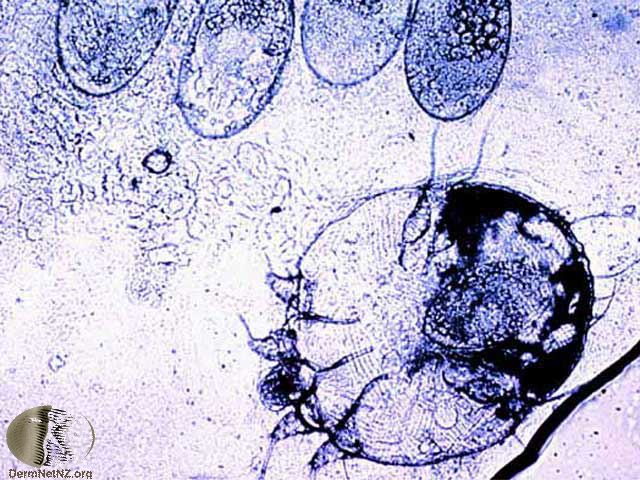 Skabbkvalsterhuvud- och flatlöss.Känna till: Bettreaktioner orsakade av insekter/ledfotingar.FOTODERMATOLOGI OCH PIGMENTRUBBNINGARKunna: UV-spektrum, råd om solskydd, akuta och kroniska solskador, hudsjukdomar som förbättras/försämras av UV-strålning, Fräknar Förvärvad hyperpigmentering av huden till följd av solexposition.lentigo, Postinflammatorisk hypo-/hyperpigmenteringKänna till:Fototoxiska/fotoallergiska reaktionerFototoxisk reaktion: Vissa läkemedel kan vid exposition för UVA absorbera strålningsenergi och genomgå en fotokemisk reaktion varvid det bildas peroxider och fria radikaler som kan utlösa en toxisk cellskada i huden som yttrar sig som en akut uppträdande fototoxisk dermatit.Fototoxisk dermatit ger post-inflammatorisk hyperpigmenteringmongolfläckar, Café-au-lait-fläckarLjusbruna oregelbundna skarpt avgränsade färgförändringar. Många sådana innebär risk för neurofibromatos.kloasma VitiligoVälavgränsade hypopigmenterade makulae. Symmetriskt ofta på händer, ansikte och anogenitalt. Lätt pigmentökning ibland i kanten av fläcken.Melanocyter saknas i stratum basale.Behandling: Svårbehandlat men ljusbehandling och daivobet salva kan prövas.HUDTUMÖRER OCH TUMÖRLIKNANDE TILLSTÅNDNevusbegreppet och olika variationsformer av neviPigmentnevi kan börja som junction nevi (små mörka fläckar) under barndom och pubertet, mognar ut till compound (sammansatta) nevi under tidig vuxen ålder och sedan intradermal nevi (skäggvårta). Som slutstadium ses total regress eller en färglös restflik.Samtliga typer tros kunna övergå i malignt melanom.Dysplastiskt nevusBehandling: Excisionmarginal 3 mm.DermatofibromCentralt fibrös, hård, vitaktig knuta med omkringliggande ökad pigmentering. Ibland lätt upphöjd, ibland lätt nedsänkt, ibland i nivå med hudytan. Oftast på armar och ben. Ibland föregående av insektsbett eller follikulit. Dimplesign.keloider, Seborroiska keratoserBehandling: curettage ev. i kombination med frysning.skin tags, Aktiniska keratoserFörstadium till skivepitelcancer.
HandläggningBiopsi vb.Behandling: Diklofenak kräm i lindringar fall.Vid utbredda aktiniska keratoser: Imiquimod kräm, 5-Fluorouracil kräm.BasaliomTyper: nodulära (vanligast), superficiella, infiltrativa, morfealika.Behandling:Nodulära och superficiella basaliom kan behandlas med kryocurettage, infiltrativa också men med speciell lokal, noggrann teknik.Samtliga typer kan behandlas med excision 4 mm marginal (infiltrativa och morfealika med Mohrs mikrografiska kirurgi)SkivepitelcancerBehandling: excision 4 mm marginal, 6 mm för högrisk‐tumörMaligna melanomABCDE:Asymmetri, Borders (diffusa gränser), colors (mörkt pigmenterat och olika färger), diameter (>5 mm), Evolution (förändring - viktigast)Vid biopsi är tjockleken viktigaste uppgiften för att bedöma prognos.	Mastocytom, Mb BowenSkivepitelcancer in situ.KeratoakanthomKlinik: snabbt växande välavgränsad nodulus med central hornplugg.milier, hudlymfom, hudmetastaser.HUD OCH PSYKEKunna: Psykosociala aspekter vid hudsjukdom.Känna till: Dysmorfofobi, ”delusions of parasitosis”, Dermatitis artefacta= Självorsakade hudlesioner.neurotiska excoriationer och ”habit tics”.PRAKTISKA FÄRDIGHETERKunna:Anamnes och status relevant för hudsjukdomar,ge lokal infiltrationsanestesi,skriva recept på läkemedel inkl ex tempore-beredningar.Känna till:Anamnes och status relevant för veneriska sjukdomar.Provtagning för diagnostik av dermatofyter, jästsvamp, uretrit och cervicit.Stansbiopsi, kyrettage och kryoterapi.DIVERSEBegreppAkantolys = lossning av cellerna från varandra i stratum spinosum eller granulosum (pemfigus) [keratinocyterna hålls ej längre ihop av desmosomer utan lossnar ifrån varandra]Akantos = förtjockning av stratum spinosum (psoriasis) [breddökad epidermis]Eroision = ytlig epidermal skada där basalmembranet bevarats.Parakeratos = stratum corneum med ofullständig förhorning, kärnor eller kärnrester i cellerna (psoriasis).Spongios = ödem i stratum spinosum (eksem) [intraepitelialt ödem]Telangiektasi = Permanent kärlvidgningUV-behandlingMekanismer: inducerar anti-inflammatoriska cytokiner,Apoptos av inflammatoriska celler,Hämning av Langerhansceller,Antimikrobiell effekt,Minskar kolonisering av S. Aureus.KortisonBiverkning: hudatrofi, striae, acne, (konfusion och osteoporos kan uppträda hos äldre).Prednisolonbehandlingen kan leda till ökade glukosnivåer i blodet. Patienten klarar ej av att producera tillräckligt med insulin och kan utveckla en steroidorsakad typ-2 diabetes.Handläggning: B-glukos x flera, metformin eller ev kortverkande insulin